5. REVIEW OF THE WIGOS METADATA STANDARD5.3 Changes/Updates and Additional Elements(Submitted by Secretariat)Action proposedTo consider further review of the identified items of the WMDS that might need to be changed/updated as well as additional elements.References:The WIGOS Metadata Standard (WMDS), WMO No.-1192Annex I – MS-Word version of the published document (WMO No.-1192) with edits/suggestions in track-changes mode____________5.3.	Changes/Updates and Additional Elements5.3.1	List of identified changes to WMDS elements (definitions, examples, conditions)5.3.1.1 Conditions of element 5-15, exposure of instruments, for surface-based remote sensing observations5.3.1.2 …5.3.2.	List of identified additional elements to WMDS, with suggested names definitions, etc5.3.2.1 Name = Schedule of International Exchange; Definition = The schedule of reports that are exchanged internationally (GTS/WIS); Category = 3-Station/platformRationale:There are two metadata elements currently included in the WMDS that are related to this issue: > 6-08 = Schedule of observation; Definition = Schedule of observation; > 7-03 = Temporal reporting period; Definition = Time period over which the observed variable is reported.The first one (6-08) is to describe when the observations are made; The second one (7-03) is to describe when the observations are transmitted/reported.The issue is that none of these say when/which of those observations/reports are exchanged internationally/globally.So, the suggestion coming out of discussions at various meetings with different participants is that the WMDS should have an additional element, for Members to state their schedules of international reporting.5.3.2.2 Name = Stations cluster; Definition = a grouping of various stations/platforms, producing coordinated observations in contribution to the same programme, either locally and/or internationally; Category = 3-Station/platform (alternatives = 4-Envoironment, 5-Instruments and Methods of Observation); Examples: a Cryonet “site”, an airport, a fleet of aircrafts or ships.5.3.2.3 Name = Recognition; Definition = the title, context and date of the certificate awarded for the recognition of long term observations; Category = 3-Station/platform; Examples: Swiss station “Col du Grand-St-Bernard” recognized as long term observing station (start date of observations 1817).5.3.2.4 Name = Radar frequencies; Definition = TBD; Category = 5-Instruments and Methods of Observation__________World Meteorological Organization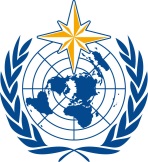 Inter-Commission Coordination Group On WIGOS/Task Team on WIGOS Metadata Sixth Session
Zurich, Switzerland, 27-29 November 2017/ World Meteorological OrganizationInter-Commission Coordination Group On WIGOS/Task Team on WIGOS Metadata Sixth Session
Zurich, Switzerland, 27-29 November 2017Submitted by:
20.11.2017Summary and purpose of documentTo identify the needs for changes/updates to the WMDS, as well as additional elements